Министерство образования и  науки Алтайского краяКраевое государственное бюджетное  профессиональное образовательное учреждение  «Бийский техникум лесного хозяйства»ОТЧЕТо прохождении производственной практики(по  профилю специальности)ПМ.01 Организация и проведение мероприятий по воспроизводству лесов и лесоразведениюпо специальности 35.02.01 Лесное и лесопарковое хозяйство(базовой подготовки среднего профессионального образования)---------------------------------------------------------------------------------------(место прохождения практики)Студента ____ курса  ___________группы ________________________ (Ф.И.О.)Руководитель практики от организации                   _________________(Ф.И.О.)Руководитель практики по профилю специальности от техникума____________________(Ф.И.О).г. Бийск Министерство образования и  науки Алтайского краяКраевое государственное бюджетное  профессиональное образовательное учреждение  «Бийский техникум лесного хозяйства»Индивидуальное заданиеФ.И.О…………………………………обучающегося  ___ курса по специальности35.02.01 Лесное и лесопарковое хозяйствонаправленного на производственную практику (по  профилю специальности)по ПМ.01 Организация и проведение мероприятий по воспроизводству лесов и лесоразведениюс___________20     г. по_________20        г.                                 с_________20__г. _по___________20___г.в организацию_______________________________________Рассмотреть краткую характеристику  лесного предприятия.Ознакомиться  с мероприятиями  по организации и проведению мероприятий по воспроизводству  лесов и лесоразведению.     3. Ознакомиться  с работами по уходу за лесом.Руководитель практики___________________(Ф.И.О.)СОДЕРЖАНИЕстр.Дневник прохождения производственной практики (по профилю специальности)……………………………………………………………..Введение………………..……………………………………………………1. Краткая  характеристика  лесного предприятия – лесничества………2. Организация и проведение мероприятий по воспроизводству лесов и лесоразведению……………………………………………………2.1. Работы по воспроизводству лесов и лесоразведению ……….............2.2. Работы по уходу за лесом………………………………………………Список литературы………………………………………………………….Аттестационный лист ХарактеристикаМетодические рекомендации по оформлению отчета по практикеПроизводственная практика (по профилю специальности) это комплексное освоение студентами всех видов профессиональной деятельности по специальности 35.02.01 Лесное и лесопарковое хозяйство, а также приобретение необходимых умений и опыта практической работы студентами в области рационального использования, воспроизводства, охраны и защиты леса.Производственная практика (по профилю специальности)  направлена на формирование у студента общих и профессиональных компетенций, приобретение практического опыта и реализуется в рамках модулей ОПОП СПО по каждому из видов профессиональной деятельности, предусмотренных ФГОС.Содержание практики определяется требованиями к результатам обучения по каждому из модулей ОПОП СПО в соответствии с ФГОС СПО, рабочими программами практик, разрабатываемыми и утверждаемыми образовательным учреждением. Производственная практика (по профилю специальности) должна проводиться на основе договоров, заключаемых между образовательным учреждением и организациями. Организацию и методическое сопровождение производственной практики (по профилю специальности) осуществляют руководители практики от образовательного учреждения.Руководство производственной практики (по профилю специальности)   осуществляют руководители практики от организации. Руководителями практики от организации могут быть руководители структурных подразделений предприятий лесной отрасли или начальники территориальных отделов обеспечения полномочий в области лесных отношений.Результаты  практики оцениваются по  выполненным заданиям практики, которые  разрабатываются образовательным учреждением совместно с организациями.Перед началом практики со студентами-практикантами проводится организационное собрание, на котором объясняются цели и задачи практики, выдается  программа практики, где имеется перечень  тем, раскрывающих содержание основных направлений работы студентов. Продолжительность рабочего дня студентов при прохождении практики  составляет не более 40 часов в неделю. Дается список основной литературы для составления отчета    о прохождении производственной практики (по  профилю специальности) ПМ.01 Организация и проведение мероприятий по воспроизводству  лесов и лесоразведению.Задания должны выполняться в соответствии с технологией и требованиями руководителя практики, с применением компьютерных технологий.  Отчет составляется грамотно, на листах бумаги А 4 в рукописном или печатном виде, сокращения слов, кроме общепринятых, не допускаются. Текст отчета выполняется на одной стороне стандартного листа с оставлением полей. Листы нумеруют арабскими цифрами, проставляя номер в низу в центре листа без точки. Титульный лист  включают в общую нумерацию, хотя номер на нем не ставят. Таблицы нумеруются последовательно арабскими цифрами в пределах раздела. Например. Таблица 1.2.Иллюстрации обозначаются словом «Рис.». Номер иллюстрации должен состоять из номера раздела и порядкового номера иллюстрации, разделенных точкой. Например, Рис. 1.3.После заключения необходимо привести библиографический список литературы, оформленный в соответствии с ГОСТом 7.1 – 2003В отчете могут быть представлены фотоматериалы, диаграммы и др. материалы, отображающие содержание практики и участие студентов в работе лесничества.Дневник практики, аттестационный лист и характеристика  должны быть подписаны руководителем практики от предприятия. Дневник  заверен круглой печатью.Студент, проходящий практику, обязан:1.Пройти практику в установленный (согласованный) срок;2.Выполнять правила внутреннего распорядка, действующие на предприятии, требования трудового законодательства наравне с его работниками;3.Действовать точно и своевременно согласно указаниям руководителя практики от предприятия (лесничества);4.Вести дневник установленного образца, где ежедневно отражать место и характер работы;5.Полностью выполнить программу практики;6.Оформить надлежащим образом отчет о практике и подготовиться к сдаче зачета;7.Представить в установленные сроки необходимую документацию в техникум преподавателю специальных дисциплин.Руководитель практики от предприятия  обязан:Провести все организационные мероприятия перед началом практики;Обеспечить высокое качество прохождения практики студентами и строгое соблюдение ими программы и методических указаний;Проводить консультирование в соответствии с графиком;Осуществлять контроль над обеспечением предприятием (организацией) нормальных условий для прохождения практики студентом;Контролировать выполнение студентами программы практики, освоение общих и профессиональных компетенций, своевременное оформление документов для сдачи отчета;Оценить сформированность общих и профессиональных компетенций, заполнив аттестационный лист, характеристику.По окончанию практики на основании предоставленных студентом: дневника студента, отчета по производственной практике, аттестационного листа и характеристики, выставляется дифференцированный зачет попроизводственной практике, с занесением в специальную ведомость и в зачетную книжку студента.Дневник прохождения  производственной практики (по  профилю специальности)ПМ.01 Организация и проведение мероприятий по воспроизводству лесов и лесоразведениюРуководитель практики         _________________         М.П.Дата ВведениеРаскрыть вопрос:  «Развитие лесного хозяйства на современном этапе»1.	Краткая характеристика лесного предприятия – лесничества Дать  краткую характеристику  лесного предприятия – лесничества  (местонахождение и площадь лесного предприятия, целевое назначение лесов, виды разрешенного использования лесов на территории лесничества,  мероприятия по охране, защите и воспроизводству  лесов) 3 - 5стр.   2.Организация и проведение мероприятий по воспроизводству лесов и лесоразведениюПри выполнении работ по производственной  практике (по  профилю специальности)осваиваются общие компетенции. ОК 1. Понимать сущность и социальную значимость своей будущей профессии, проявлять к ней устойчивый интерес.ОК 2. Организовывать собственную деятельность, выбирать типовые методы и способы выполнения профессиональных задач, оценивать их эффективность и качество.ОК 3. Принимать решения в стандартных и нестандартных ситуациях и нести за них ответственность.ОК 4. Осуществлять поиск и использование информации, необходимой для эффективного выполнения профессиональных задач, профессионального и личностного развития.ОК 5. Использовать информационно-коммуникационные технологии в профессиональной деятельности.ОК 6. Работать в коллективе и в команде, эффективно общаться с коллегами, руководством, потребителями.ОК 7. Брать на себя ответственность за работу членов команды (подчиненных), результат выполнения заданий.ОК 8. Самостоятельно определять задачи профессионального и личностного развития, заниматься самообразованием, осознанно планировать повышение квалификации.ОК 9. Ориентироваться в условиях частой смены технологий в профессиональной деятельности.Степень освоения данных компетенций  оценивается при сдаче дифференцированного зачета по практике.2.1 Организация и проведение мероприятий по воспроизводству лесов и лесоразведениеРаздел 1. Работы по воспроизводству лесов и лесоразведению При выполнении работ по данному разделу формируются следующие профессиональные компетенции:ПК 1.1 Планировать, осуществлять и контролировать работы по лесному семеноводству.  ПК 1.2 Планировать, осуществлять и контролировать работы по выращиванию посадочного материала.ПК 1.3 Участвовать в проектировании и контролировать работы по лесовосстановлению, лесоразведению и руководить ими.  ПК 1.5 Осуществлять мероприятия по защите семян и посадочного материала от вредителей и болезней.При написании  раздела необходимо выполнить представленные ниже задания.Таблицы заполняются по Вашему лесничеству.Задание 1.Заполнить таблицу «Особенности сбора, переработки и хранения лесосеменного сырья».Задание 2.Заполнить таблицу«Особенности выращивания сеянцев различных древесных пород в посевном отделении питомника».Задание 3.Заполнить таблицу  «Инвентаризация и техническая приемка на питомнике и на лесовосстановительных объектах»Задание 4.Заполнить таблицу «Особенности выращивания лесных культур»Приложить к отчету:проект лесовосстановления лесного участка.Образец проекталесовосстановлениясмотрите ниже.Проект лесовосстановленияна весну, осень 2018 года.     Лесничество  Соколовское     № квартала 25   № выдела 5  Площадь участка  32 га     Способ лесовосстановленияискусственное                                                     (естественное, искусственное, комбинированное)1. Обоснование проектируемого способа лесовосстановления и породного состава   материалы  лесоустройства2. Характеристика вырубки (количество пней на единице площади, состояние очистки от порубочных остатков и валежной древесины, характер и размещение оставленных деревьев и кустарников,   и др.) 450 шт., состояние очистки удовлетворительное 3. Категория площади лесовосстановления: вырубка, гарь,  пустырь, редина и т. д. –  2015 года, «б» 4. Характеристика природно-климатических условий лесного участка (в т.ч. рельефа, гидрологических условий, почвы и др.) равнинный, дерново-подзолистые, суглинистые, влажные5. Напочвенный покров (важнейшие растения индикаторы, степень задерненияи  минерализация почв)осот, вьюнок полевой, пырей; слабая6. Тип леса или тип условий местопроизрастания осинник разнотравный, С37. Наличие естественного возобновления (количество на 1га, породный состав,  средний возраст, средняя высота, размещение по площади, состояние лесных насаждений и его оценка) единично, поросль осины8. Степень заражения почвы личинками хрущей, вид, шт./га - нет9. Способы и время обработки почвы механизированная,ручная, сплошная, полосами, бороздами, террасирование, площадками и др., глубина обработки, применяемые машины и орудия) осень 2016г,обработка почвы бороздами  на глубину 20см ПКЛ-70, МТЗ-82 10. Размещение и размеры площадок, террас, полос, борозд на площади и их направление перпендикулярно вредоносным ветрам11. Состав, возраст, полнота, класс бонитета реконструируемого насаждения - нет12. Способы реконструкции: ширина и направления коридоров, кулис,  размеры окон  площадь расчищенных коридоров от общей площади реконструируемого участка (%)  - нет13.Сроки и вид подготовки площади, применяемые машины и орудия - нет14. Метод, способ  и срок проведения лесовосстановительных работ: посадка, посев,рядовой, строчно-луночный, комбинированный, ручной, механизированный; естественное лесовосстановление: сохранение подроста при рубках, минерализация почвы (%) и т.п.МЛУ, МТЗ=8215. Размещение посадочных (посевных ) мест , расстояние между  рядами (площадками)3м в рядах  (в площадках) –0.75м16.Количество посадочных (посевных) мест на 1га  4,4тыс. шт.17.Схема смешения пород   С-С-С-С18.Потребность в посадочном (посевном) материале на 1га, и на всю площадь по породам на 1 га – 4,4тыс. шт, на всю площадь – 140,8тыс.шт19. Характеристика посадочного (посевного) материала по породам:  класс качества семян, селекционная категория и их происхождение, номер сертификата, возраст сеянцев и саженцев  стандартные 2-х летние сеянцы сосны обыкновенной20. Виды и способы ухода, их кратность и время проведения3 года, 6- кратная культивация почвы на глубину до 12см, КЛБ-1,7, МТЗ-82, количество механизированных уходов по годам:2018г. - 3 ухода2019г  - 2 ухода2020г. – 1 уход21. Противопожарные и защитные мероприятия-прокладка минерализованных  противопожарных полос с ежегодным их подновлением шириной 1,4 м  по периметру лесокультурного участка, ПКЛ-70, МТЗ-8222. Год перевода культур в покрытую лесом площадь2025 г.23. Эффективность лесовосстановленияколичество деревьев1,9тыс.шт на 1 га, средняя высота 1,2мПроект лесовосстановления  составил:  _________________________________________                               (дата, должность, подпись, ф.и.о)Проект лесовосстановления проверил:  _________________________________________                      (дата, должность, подпись, ф.и.о)С технологией и условиями работы ознакомлен: _________________________________                                              (дата, должность, подпись, ф.и.о)Задание 4.Указатьосновныетребования к защите лесов от вредных организмов в вашем лесничестве.2.2 Организация и проведение мероприятий по воспроизводству лесов и лесоразведениеРаздел 2. Работы по уходу за лесомПри выполнении работ по данному разделу формируются следующие профессиональные компетенции:ПК 1.4 Участвовать в проектировании и контролировать работы по уходу за лесами и руководить ими.При написании раздела необходимо выполнить представленные ниже задания.Задание 1. Заполнить  таблицу  «Виды рубок ухода и их характеристика», используя  Правила ухода за лесами (2020г.). Задание 2. Назвать  и зарисовать методы рубок ухода за лесом в насаждениях старших возрастов.Задание 3.Подобрать таксационный выдел для проведения рубок ухода за лесами на основании таксационного описания вашего лесничества.   Обосновать технологию и составить технологическую карту лесосечных работ  на проведение рубок ухода.Образец технологической карты лесосечных работ  смотрите ниже.Технологическая карта лесосечных работ №   ……                                                                       «       »……………….….г.Раздел 1. Местоположение и характеристика лесосеки Раздел 2. Технологические указания по разработке лесосекиРаздел 3.Лесоводственные требованияРаздел 4.Сохранение биоразнообразия Раздел 5. Противопожарные мероприятия         Раздел 6 Охрана труда и техника безопасностиС технологической картой ознакомлены:Технологическую карту составил:_____мастер________________  ______________________  _________           (должность)                        (подпись)                               (Ф.И.О)Лицо, осуществляющее лесосечные работы ( руководитель юридического лица, иное уполномоченное лицо, предприниматель):______Арендатор ______________  _____________________  _________        (должность)                  (подпись)                                 (Ф.И.О)Схема разработки лесосекиМасштаб: 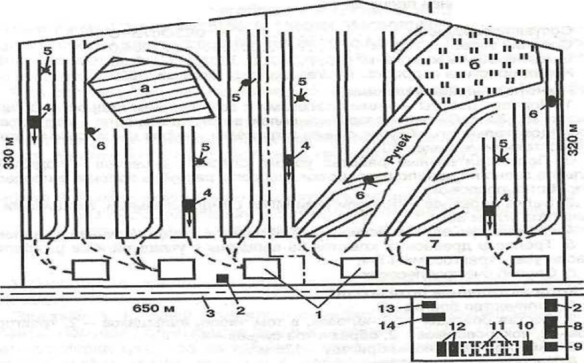 Рисунок  1Схема организованной лесосеки1 - погрузочные пункты; 2 - обогревательные домики; 3 - лесовозный ус; 4 - направление трелевки; 5 – обрезка сучьев; 6 - валка; 7 - волоки; 8 -столовая; 9 - домик мастера; 10 – стоянка автобуса; 11 - стоянка тракторов; Список литературы Лесной кодекс Российской Федерации  (с изменениями на 3 июля 2016 года) (редакция, действующая с 1 января 2017 года).Приказа Минприроды России от 4.12.2020 N 1014 «Об утверждении Правил  лесовосстановления, состава проекта лесовосстановления, порядка разработки проекта лесовосстановления и  внесения в него изменений». Приказ Федерального агентства лесного хозяйства РФ  от 10.01.2012г. № 1 «Правила лесоразведения». Правила заготовки древесины, Приказ МПР России от 01.12.2020 г. № 993».Приказ МПР РФ от 27.06. 2016 г. № 367 «Об утверждении  Видов лесосечных работ, порядка и последовательности их проведения, Формы технологической карты лесосечных работ, Формы осмотра лесосеки и Порядка осмотра лесосеки».Правила ухода за лесами, Приказ МПР России от 30.07.2020 г. N 534Кузнецов Г.В., Антипенко Т.А. Практикум по лесоводству. М.:ВНИАЛМ, 2001. -304с. Дроздов И.И., Коженкова А.А., Набатов Н.М. Практикум по лесным культурам. М.: ВНИИЛМ, 2004.Желдак В.И., Атрохин В.Г. Лесоводство I часть. М.: ВНИИЛМ,2003  Желдак В.И. Лесоводство II часть. М.: ВНИИЛМ, 2004 Родин А.Р., Е.А. Калашникова, С.А. Родин, Г.В. Силаев, С.Л. Рысин, Вильданов М.Ф. Лесные культуры. М.: ВНИИЛМ,2009Апарин Б.Ф. Почвоведение: учебник для образоват.учреждений сред.проф.образования.-М.:Издательский центр «Академия»,2012.-256сРодин А.Р., С.А. Родин, С.Л. Рысин. Лесомелиорация ландшафтов. М.: МГУЛ, 2007.Аттестационный листо прохождении производственной практики (по  профилю специальности) ПМ.01 Организация и проведение мероприятий по воспроизводству лесов и лесоразведению1.Ф.И.О.студента_________________________________________________Группа_______по специальности 35.02.01 Лесное и лесопарковое хозяйство2.Место прохождения практики____________________________________3. Сроки проведения практики с_________20__г. _по___________20___г.                                                     с_________20__г. _по___________20___г.Виды и качество выполнения работ*Критерии оцениванияСтуденты, набравшие от:25 – 22 балл получают оценку 5 (отлично)21 – 18 балла  получают оценку 4 (хорошо)17 – 14 балла получают оценку 3 (удовлетворительно)Менее 13 баллов получают оценку 2 (неудовлетворительно)Решение о допуске к зачету______________________________________Руководитель практики от предприятия__________Критерии оценивания уровня сформированности профессиональных компетенцийКритерии уровня сформированности компетенций разработаны на основе четырех составляющих: Мотивационной (стремление овладеть и применять знания и умения)Когнитивной (знание и понимание)Деятельностной (практическое и оперативное применение знаний)Личностной (личностные качества, установки, ценные ориентации)Оценка «5» (отлично)- профессиональная компетенция сформирована у студента. Он легко ориентируется в материале, полно и аргументировано отвечает на дополнительные вопросы, делает самостоятельные выводы, умозаключения, демонстрирует кругозор. Может выполнить работу самостоятельно и осуществлять руководство по выполнению работ одним человеком или группой. Стремится применить знания, опыт их проявления в разнообразных стандартных и нестандартных ситуациях. Проявляет стремление осуществлять руководство работами. Может разбить комплекс работ на этапы, распределить последовательность их выполнения и полномочия среди рабочих, выполняющих работы. При осуществлении контроля выполнения работ может четко аргументировать свою позицию, сделать замечания по ходу или итогу выполненных работ. Умеет четко доложить результат работы вышестоящему должностному лицу. Руководствуется нормативными документами при выполнении работ.Оценка «4» (хорошо) - по своим характеристикам уровень сформированности профессиональной компетенции студента соответствует характеристикам «Отлично», но студент может испытывать некоторые затруднения в планировании, организации и контроле выполнения работ, допускать некоторые погрешности в применении нормативной базы. Студент может самостоятельно выполнить работу, но при этом спрашивает советы у руководителя практикой или вышестоящего должностного лица. Отсутствует стремление применения знаний и опыта в стандартных и нестандартных ситуациях.Оценка «3» (удовлетворительно) - студент испытывает трудности в подборе технологии выполнения работ, распределении последовательности их выполнения и полномочий среди рабочих, выполняющих работы. Не может четко аргументировать свои решения и действия. Руководство работами осуществляет  не последовательно, затрудняется в формулировке выводов. Оценка «2» (неудовлетворительно) – профессиональные компетенции не сформированы. Студент не может самостоятельно планировать, осуществлять и контролировать выполнение работ.Характеристикао прохождении производственной практики (по  профилю специальности)ПМ.01 Организация и проведение мероприятий по воспроизводству лесов и лесоразведениюСтудент_________________________ группа _______Специальность:   Лесное и лесопарковое хозяйствоЗа время прохождения производственной практики на предприятии (лесничестве)_____________________________________________________с_________20__г. _по___________20___г.с_________20__г. _по___________20___г.Специалист лесного и лесопаркового хозяйства (базовой подготовки) должен обладать общими компетенциями, включающими в себя способность:ОК 1. Понимать сущность и социальную значимость своей будущей профессии, проявлять к ней устойчивый интерес._________________________ОК 2. Организовывать собственную деятельность, выбирать типовые методы и способы выполнения профессиональных задач, оценивать их эффективность и качество._________________________ОК 3. Принимать решения в стандартных и нестандартных ситуациях и нести за них ответственность._________________________ОК 4. Осуществлять поиск и использование информации, необходимой для эффективного выполнения профессиональных задач, профессионального и личностного развития._________________________ОК 5. Использовать информационно-коммуникационные технологии в профессиональной деятельности._________________________ОК 6. Работать в коллективе и в команде, эффективно общаться с коллегами, руководством, потребителями._________________________ОК 7. Брать на себя ответственность за работу членов команды (подчиненных), результат выполнения заданий._________________________ОК 8. Самостоятельно определять задачи профессионального и личностного развития, заниматься самообразованием, осознанно планировать повышение квалификации. _________________________ОК 9. Ориентироваться в условиях частой смены технологий в профессиональной деятельности._________________________Общий уровень сформированности общих компетенций (Зачтено/Не зачтено) ___________  Подпись руководителяпрактики от предприятия __________________Критерии оценивания уровня сформированности общих компетенцийОбщие компетенции оцениваются руководителем практики зачтено/не зачтено. «Зачтено» выставляется в случае, когда студент при выполнении профессиональных заданий 50-100% случаев выполняет полномочия и задачи, определенные в общих компетенциях.«Не зачтено» выставляется в случае,  если студент при выполнении профессиональных заданий менее чем в 50% случаев выполняет полномочия и задачи, определенные в общих компетенциях. При выставлении «Не зачтено» по любым общим компетенциям, руководителю практики необходимо подготовить ряд производственных заданий для студента, для исправления оценки. Общий зачет выставляется руководителем практики, в случае «Зачтено» по всем общим компетенциям.ДатаНаименование  работыПродолжительность  работы, час.ОценкаПодпись непосредственного руководителяОзнакомление с лесной организацией. Местонахождение и площадь лесной организации. Особо охраняемые природные территории. Объекты лесной инфраструктуры. Объекты, не связанные с созданием лесной инфраструктуры. Виды разрешенного использования лесов на территории.6Сбор семян древесных и кустарниковых пород. Переработка и хранение лесосеменного сырья.6Работы на лесосеменном участке, плантации.6Работы на питомнике, связанные с подготовкой почвы, посевом семян, уходом за посевами, выкопкой, сортировкой, увязкой в пучки и прикопкой посадочного материала, закладкой лесных школ и уходом за ними, инвентаризацией в посевном, школьном отделениях питомника, на площадях лесовосстановления.6Работы на питомнике, связанные с подготовкой почвы, посевом семян, уходом за посевами, выкопкой, сортировкой, увязкой в пучки и прикопкой посадочного материала, закладкой лесных школ и уходом за ними, инвентаризацией в посевном, школьном отделениях питомника, на площадях лесовосстановления.Работы по содействию естественному возобновлению.6Посадка и агротехнический уход за лесными культурами ручным или механизированным способом.6Посадка и агротехнический уход за лесными культурами ручным или механизированным способом.6Отвод участков лесных насаждений и закладка пробных площадей под рубки ухода не связанные с заготовкой древесины (осветления и прочистки).6Отвод участков лесных насаждений, в которых разрешена заготовка древесины (прореживания).6Отвод участков лесных насаждений, в которых разрешена заготовка древесины    (проходные рубки, рубка единичных деревьев).6Проведение рубок ухода, не связанных с заготовкой древесины, с использованием катков – осветлителей и мотокусторезов.6Проведение рубок ухода в насаждениях, в которых разрешена заготовка древесины с применением мотоинструментов.6Обобщение материалов, оформление дневника и отчёта.6Обобщение материалов, оформление дневника и отчёта.6Обобщение материалов, оформление дневника и отчёта.6Обобщение материалов, оформление дневника и отчёта.6102Вид древесной породыОкраска зрелых плодов, шишек, семянСроки заготовкиОсобенности сбора и хранения лесосеменного сырьяОсобенности переработкиВыход чистых семян из шишек и плодовВид древесной породыПодготовка семян к посеву и время посеваСрок выращивания сеянцевВыход посадочного материала тыс.шт.Глубина посева, применяемые механизмы при посевеВиды ухода за посевом и применяемые механизмыВыкопка посадочного материала и применяемые механизмыПрикопка посадочного материалаВид древесной породыПодготовка семян к посеву и время посеваСрок выращивания сеянцевВыход посадочного материала тыс.шт.Глубина посева, применяемые механизмы при посевеВиды ухода за посевом и применяемые механизмыВыкопка посадочного материала и применяемые механизмыПрикопка посадочного материалаВиды работЦель проведенияВремя проведенияСпособы проведенияИнвентаризация:Инвентаризация:Инвентаризация:Инвентаризация:посевного отделения:на объектах лесовосстановления лесные культурыТехническая приемка:Техническая приемка:Техническая приемка:Техническая приемка:посевного отделения:на объектах лесовосстановленияВид древесной породыКатегория лесокультурной площадиСпособ обработки почвы, применяемая техникаПодготовительные работы,применяемая техникаПодготовка посадочного материала к посадкеПосадка, применяемая техникаГустота лесных культурРазмещениеВид посадочного материалаВиды ухода за лесными культурами, применяемая техникаВиды  рубок  уходаХарактеристика видов рубок ухода за лесамиНаименование субъекта PФАлтайский край Наименование лесничества (лесопарка)БийскоеНаименование участкового лесничестваБийско-КатунскоеНаименование урочища, дачи (при наличии)---------Номер лесного квартала109Номер лесотаксационного выдела16Номер лесосеки 1Общая площадь,га-2.6гаЭксплуатационная площадь,га-2.6Породный состав лесных насаждений10С (80)Тип лесаРТ –сосняк разнотравныйБонитет1Полнота лесных насаждений1.0Сомкнутость крон лесных насаждений(заполняется при уходе в молодняках)Класс возраста лесных насажденийС-IVСредний запас древесины, куб.м/га310Объем древесины, подлежащей заготовке всего, куб.м161В том числе:Деловой по породам куб.м:123 –СДров по породам, куб.мС-38Форма рубки лесных насаждений выборочнаяВид рубки лесных насаждений Проходная рубкаИнтенсивность рубок 20% ст. изр.-слабаяПериод рубки ( календарный)В течение всего годаПодготовительные лесосечные работы (с указанием применяемых машин и механизмов)-проводятся перед началом разработки лесосеки с целью создания необходимых условий для безопасного и эффективного выполнения основных и заключительных лесосечных работ. Механизмы: Б/п «Штиль», «Хускварна»; трелевка древесины  тр.- р МТЗ-80(82) с бесчокерным приспособлением «Муравей»;-разметка в натуре границ погрузочных пунктов, трасс магистральных и пасечных волоков ( технологических коридоров) производственных и бытовых площадок;-разметка в натуре границ лесных дорог, мест размещения лесных складов, других строений и сооружений ;-рубка деревьев на площадях погрузочных пунктов, трассах магистральных и пасечных волоков, производственных  и бытовых площадках, включая виды деревьев и кустарников, заготовка древесины которых не допускается; -рубка деревьев на площадях лесных дорог, в местах размещения лесных складов, других строений и сооружений, включая виды деревьев и кустарников, заготовка древесины которых не допускается;--рубка аварийных деревьев за границами лесосеки, угрожающих  безопасной работе, включая виды деревьев и кустарников, заготовка древесины которых не допускается;-установка информационных знаков ( из перечисленных работ необходимо нужное подчеркнуть, либо ненужное удалить)Подготовительные лесосечные работы выполнены:Дата: «…»….. ……20…..г.Подпись: мастер лесаОсновные лесосечные работы ( с указанием применяемых машин и механизмов )К основным лесосечным работам относятся процессы, связанные  с осуществлением рубок: валка (в т.ч. спиливание, срубание, обрезка сучьев, раскряжевка) лесных насаждений; трелевка древесины; частичная переработка древесины; сортировка, штабелевка, погрузка; хранение древесины в лесу; иные  процессы, технологически связанные с рубкой лесных насаждений. Работы выполняются с применением легких колесных тракторов, автомобильного транспорта и бензиномоторных пил. Механизмы: Б/п «Штиль» «Хускварна»; тр.- р МТЗ-80(82) с бесчокерным приспособлением «Муравей», погрузка МТЗ-80(82) с КУНЗаключительные лесосечные работы (с указанием применяемых машин и механизмов )К заключительным работам относятся : очистка (доочистка)  мест рубок  от порубочных остатков и приведение  в пригодное состояние лесных дорог и т.д. 1.Очистка  мест рубок от порубочных остатков  проводиться одновременно с рубкой лесных насаждений и  трелевкой древесины. После проведения указанных работ  проводится доочистка лесосек.Очистка мест рубок осуществляется следующими способами:-укладкой порубочных остатков на волоки с целью их укрепления и предохранения почвы от сильного уплотнения и повреждения при трелевки;-сбором порубочных остатков в кучи и валы с последующим сжиганием их в пожаробезопасный период;-сбором порубочных остатков в кучи и валы и оставлением их на месте для перегнивания и подкормки диких животных;-разбрасыванием измельченных порубочных остатков в целях улучшения лесорастительных условий;-укладкой и оставлением на перегнивание порубочных остатков на месте рубок -вывозом порубочных остатков в места их дальнейшей переработки.2.снос созданных лесных складов, других строений и сооружений;3.приведение в состояние, пригодное для использования по назначению лесных дорог, имевшихся до осуществления лесосечных работ;4. приведение в надлежащее состояние нарушенных мостов, просек, водотоков, ручьев, рек ( из перечисленных  работ необходимо нужное подчеркнуть, либо  ненужное удалить).Работы выполняются с применением легких колесных тракторов, автомобильного транспорта и бензиномоторных пил. Механизмы: Б/п «Штиль2» «Хускварна»; Тр.- р МТЗ-80(82) с сучкоподборщиком.( из перечисленных работ необходимо нужное подчеркнуть, либо ненужное удалить)Срок окончания вывозок древесины 31.12…..г.В течение 12 месяцев с даты начала декларируемого периода согласно лесной декларацииСрок продления окончания вывозок древесины с указанием причины Может быть увеличен не более чем на 12 месяцевШирина пасек,м48Общая площадь под трассы волоков и дорог ,га0.26 га (не должна превышать 15 процентов площади лесосеки)Общая площадь под погрузочными пунктами ,производственными  и бытовыми  площадками ,га0,2 га (не более 0,2 гектара на участках до 10 гектаров,на участках 11 - 15 гектаров - не более 0,3 гектара, а на участках свыше 15 гектаровне более 2 процентов общей площади лесосеки)Характеристика и количество подроста, подлежащего  сохранению:Нет(при наличии подроста дать характеристику)Породный составПлощадь, гаСредняя высота,мКоличество ,тыс.шт./гаСеменные группы, куртины,полосы подлежащие сохранению, шт.Единичные семенники, которые размещаются по площади лесосеки равномерно (заполняется при проведении сплошных рубок)Общая площадь семенных куртин, подлежащие сохранению, га.(заполняется при проведении сплошных рубок)Единичные семенные деревья,подлежащие сохранению, с указанием породы, шт.Количество оставляемых единичных семенников должно быть не менее 20 штук на гектаре (заполняется при проведении сплошных рубок)Полнота лесных насаждений после рубки лесных насаждений0.8Сомкнутость крон лесных насаждений после рубки лесных насаждений(заполняется при уходе в молодняках)Планируемые мероприятия по лесовосстановлениюСодействие естественному возобновлению (проведение минерализации почвы, сдирание напочвенного покрова, почвенный запас семян, источники обсеменения)Неэксплуатационные участки с наличием природных объектах, имеющих природоохранное значение, гаПри заготовке древесины в целях повышения биоразнообразия лесов на лесосеках могут сохраняться отдельные деревья в любом ярусе и их группы (старовозрастные деревья, деревья с дуплами, гнездами птиц, а также  потенциально пригодные для гнездования и мест укрытия мелких животных)Природные объекты, имеющие природоохранные значения, шт.См. лесохозяйственный регламент или проект освоения лесовМероприятия, подлежащие выполнению в соответствии с правилами пожарной безопасности в лесах, утвержденными постановлением правительства РФ от 30 июня  . № 4171.очистка лесосек от порубочных остатков.2.создание минерализованных полос 3. хранить топливо-смазочные материалы в закрытой таре на площадках, окаймленных минерализованной полосой шириной не менее 1,4 м;4. иметь в местах работ противопожарное оборудование и средства для тушения лесных пожаров;5. создание противопожарных разрывов и полос;6.заготовленная древесина,оставляемая на местах рубок ( лесосеках) на период пожароопасного сезона, собирается в штабеля или поленницы и отделяется противопожарной минерализованной  полосой шириной не менее 1,4м;7.места рубки (лесосеки)  в хвойных равнинных лесах на сухих почвах оставленной на период пожароопасного сезона заготовленной древесиной, а также с оставленными на перегнивание порубочными остатками отделяются противопожарной минерализованной  полосой шириной не менее (из перечисленных работ необходимо нужное подчеркнуть, либо ненужное удалить)Средства пожарной безопасности Средства для тушения лесных пожаров в местах заготовки 
и складирования древесины (лесосеки, верхние склады):
      1) лопаты – 10 штук;
      2) топоры – 2 штуки;
      3) грабли – 2 штуки;
      4) бензопилы – 1 штука;
      5) ранцевые лесные огнетушители-опрыскиватели – 3-5 штук;
      6) ведра или резиновые емкости для воды объемом 10-15 литров – 2 штуки;
      7) кружки для воды – 4 штуки.Сведения об ознакомлении работников, занятых на лесосечных работах, с правилами по охране труда и технике безопасностиС правилами по охране труда и технике безопасности рабочие ознакомлены в соответствии с установленными требованиямиМероприятия по сбору и утилизации промышленных и  бытовых отходов, образовавшихся в результате выполнения лесосечных работ  Промышленные и бытовые отходы образовавшиеся в результате лесосечных работ вывозятся из лесосеки для последующей утилизации в установленном законом порядкеМероприятия по предотвращению и утилизации разливов горюче-смазочных материаловЗаправка транспортных средств и бензиномоторных пил ГСМ осуществляется на производственных площадках, с соблюдением мер предотвращающих розлив ГСМ (применение специальных канистр, устройств, приспособлений). В случае розлива ГСМ напочвенный покров на толщину  пропитки ГСМ собирается в специальные контейнеры, мешки и др. для последующей утилизации в установленном законом порядке.Должность (профессия)Ф.И.ОподписьБригадир МКБЭкспликация лесосекиЭкспликация лесосекиЭкспликация лесосекиЭкспликация лесосекиНомер точекНомер точекРумбы(азимуты)линииДлина линий,мПривязка:Привязка:Привязка:Привязка:Лесосека:Лесосека:Лесосека:Лесосека:Условные обозначенияУсловные обозначенияУсловные обозначенияУсловные обозначенияКвартальная просекаЛесная дорогаГраница лесосеки, не эксплуатационного участка Производственные и бытовые площадки  Граница  зоны безопасности Погрузочные пункты, места складирования заготовленной древесины Трассы волоков (технологических коридоров) Места размещения строений и сооружений Направление валки Не эксплуатационный участок Направление трелевки Места установки информационных знаков Виды и объем работ, выполненныхобучающимися во время практикиВиды и объем работ, выполненныхобучающимися во время практикиБаллыБаллыБаллыБаллыВиды и объем работ, выполненныхобучающимися во время практикиВиды и объем работ, выполненныхобучающимися во время практики5432ПК 1.1.Планировать, осуществлять и контролировать работы по лесному семеноводству.  ПК 1.2.Планировать, осуществлять и контролировать работы по выращиванию посадочного материала.ПК 1.3.Участвовать в проектировании и контролировать работы по лесовосстановлению, лесоразведению и руководить ими.  ПК 1.4.Участвовать в проектировании и контролировать работы по уходу за лесами и руководить ими.ПК 1.5.Осуществлять мероприятия по защите семян и посадочного материала от вредителей и болезней.Итого балловОценка 